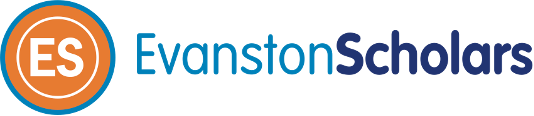 Position Title: Career Readiness Manager Reporting Relationship:  College Success Director (CSD)Position Description:The Career Readiness Manager (CRM) will collaborate with the Evanston Scholars College Access and College Success teams to implement and develop comprehensive strategies to educate Scholars on preparing for summer jobs, internships, full-time employment, and other professional opportunities. The Career Readiness Manager will assist Scholars with navigating professional pathways and connecting opportunities to their educational talents and personal skill sets. This position will support the evolution and maintenance of Evanston Scholars’ efforts to provide career exposure, education, and professional opportunities to all Scholars. The position will work with staff to continue to integrate career competencies into all aspects of the Evanston Scholars program curriculum. The CRM would be responsible for spearheading the ES RISE (Relevant Internships for Successful Employment) program and supporting the Career Coach Initiative. These initiatives are to support the organization's goal of 75% of our College Seniors graduating and moving into a strong* first job or graduate school by the end of 2023.Major Responsibilities:Working in conjunction with the staff, to innovate and maintain Career Readiness competencies in the College Access and College Success CurriculumsIdentify and coordinate career-based teaching and learning experiences including site visits, guest speakers, and internships; maintain job and internship databaseIdentify, build, and manage community and corporate partners to expand career exploration thru opportunities for job shadowing, internships, and full-time employmentExecute the RISE program –Work with CSD to promote and communicate program to Scholars, hold Scholar info sessionsWork with staff to create internship opportunitiesDesign and implement the yearly curriculum -- a series of workshops/coaching on: CR portfolio pieces; awareness building around opportunities;  development of hard and soft skills; exposure to professions; landing and optimizing the internshipProviding additional workshops and coaching on during the internship experience on optimizing the internship; self-awareness/leadership development, identifying career interests; relating to career/major; design thinking approach to college experience and understanding workplace cultureExecute the Career Coaching program Work with CSD, CPO and ED to promote and recruit career coachesOrganize and facilitate orientations and trainings for coachesCollaborate with Directors to conscientiously match Scholar and Coach based on several best fit criteriaProvide monthly updates and resources to coachesDistribute, monitor, and follow up on monthly reports from coachesTroubleshoot coach/Scholar issues as neededEvaluate program with surveys and evaluationsWork with College Access and Success Teams to design and execute workshops with HS and College Scholars to provide supports regarding Career Readiness tools and skills in order to complete CR milestones:Resume building and writing cover lettersProfessional communication, networking, interview prep, etc.Utilizing self-assessment tools to identify personal strengths and areas for growthCreating developmentally appropriate programs to address the Career Readiness needs of ScholarsMobilize existing career readiness resources within Evanston Scholars NetworkWork with CSD to coach mentors on how to provide supports for portfolio pieces: resume, cover letter, pitch, networking skills, LinkedIn profileHelp design and execute special events as needed (e.g. networking events)Work with staff and “Friends of ES” to further develop and activate the Evanston Scholars Network (i.e. ES LinkedIn Network, ES Handshake, peers)Create material and share resources with mentors and Career Coaches to enrich their career readiness supportMaintain ES Job Board – post jobs that are connected to ES Network; maintain and upkeep to maintain relevanceWork with CS team to provide graduate school support – awareness, resources as neededOther duties as assignedEssential Qualifications:
 						Bachelor’s Degree (minimum)Advanced Degree (preferred) 						Experience working in career readiness, job placement, and/or human resourcesExperience working with low-income, first-generation to college, and underrepresented minority students (preferred)Microsoft Office (Word, Excel, Power point) knowledge necessary 		Experience working with Salesforce, LinkedIn, Weebly, Calendly, and Canva 
 							Skills and Personal Characteristics:
 						Ability to establish respectful and trusting relationships with adolescents from a variety of backgrounds, and demonstration of cultural competence
 						Ability to provide effective coaching to a diverse population of students of students with a significant understanding of the barriers facing low-income, first-generation to college, and underrepresented minority students
 						Highly organized with an ability to juggle multiple tasks and stay flexible
 						Excellent written and oral communication skills
 						Demonstrated effectiveness with program development, implementation, management, and innovation
 						Successful track record of meeting deadlines and achieving goals
 						Thrives as a member of a dynamic and highly collaborative small team
 						Enthusiastic, patient, persistent, professional, resourceful, and adaptableCompensation: Pay is commensurate with experience; we also offer comprehensive health benefits and top of the market paid time off.
 							
Contact: Send a cover letter and resume to Demisha Lee -- Dlee@evanstonscholars.org